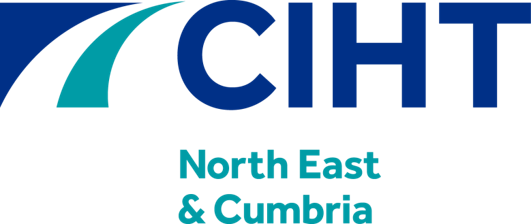 North East & Cumbria Region Annual Awards 2024Highways and Transportation Innovation Project of the Year – Entry FormThe CIHT North East & Cumbria Region Annual Awards celebrate the very best that the region can offer across all areas of highways and transportation. The awards are open to everyone: members and non-members; small and large companies; public and private sector. The awards recognise the outstanding contribution the CIHT Region makes to all our lives.The Innovation Project of the Year Award is to recognise and encourage imaginative research, concepts and excellence within the highways and transportation industry where a marked positive benefit has been achieved in the North East & Cumbria or been produced by people working in the area.It can relate to design, construction, management, product development or any other facet of the industry and includes projects of any size.
North East & Cumbria Region Annual Awards 2024Highways and Transportation Innovation Project of the Year – Entry Form

North East & Cumbria Region Annual Awards 2024Highways and Transportation Innovation Project of the Year – Entry FormAwards entries can be submitted until 19 July 2024 by emailing them to regions@ciht.org.uk under the subject header of ‘CIHT North East & Cumbria Awards 2024’.
The award winners will be announced on 26 September 2024 at the Annual Awards Dinner at the Crowne Plaza Hotel, Newcastle.   All entries will be listed on the CIHT website and email newsletter. 

Thank you for your entry and involvement with the CIHT! Project Title



 Project DetailsLocation



 Project DetailsSector/Area



 Project DetailsClient



 Project Details
Aim of the Project
Companies 
Involved


 Submitter’s DetailsName


 Submitter’s DetailsPosition


 Submitter’s DetailsOrganisation


 Submitter’s Details
Address



 Submitter’s DetailsEmailWhy is your project deserving of the Innovation Project of the Year Award?(maximum 500 words – Supporting images /  pictures / plans can be attached to this submission)Consider: Enterprise and ingenuity; Performance measures; Wider implementation potential; Benefit to the innovator, and; Cost benefit (if applicable). The submission will be judged against the following criteria (equal weighting to all categories) – innovation, sustainability and environmental considerations, social and local community benefits and cost effectiveness.  Do you have an independent endorsement? (maximum 100 words)Do you have an independent endorsement? (maximum 100 words)Do you have an independent endorsement? (maximum 100 words)Do you have an independent endorsement? (maximum 100 words)For example, an endorsement can be from a client who can provide an additional professional recommendation for the candidate over and above the submitter.Please provide the endorsement below, as well as the details of the endorser.For example, an endorsement can be from a client who can provide an additional professional recommendation for the candidate over and above the submitter.Please provide the endorsement below, as well as the details of the endorser.For example, an endorsement can be from a client who can provide an additional professional recommendation for the candidate over and above the submitter.Please provide the endorsement below, as well as the details of the endorser.For example, an endorsement can be from a client who can provide an additional professional recommendation for the candidate over and above the submitter.Please provide the endorsement below, as well as the details of the endorser.Submitter’s 
signatureDateI agree to the General Guidelines and Data Protection Notices posted on the CIHT region websiteI agree to the General Guidelines and Data Protection Notices posted on the CIHT region websiteI agree to the General Guidelines and Data Protection Notices posted on the CIHT region websiteI am submitting additional supporting informationI am submitting additional supporting informationI am submitting additional supporting information